Rolling Knolls Elementary SchoolSupplies List for 2021-2022Pre-Kindergarten1 Pair of Blunt End Scissors2 Glue Sticks1 Pack of Washable Markers1 Set of Headphones1 Standard Size Pencil Supply Box or Pouch1 Lunch Box1 Backpack (non-rolling)Kindergarten1 Pair of Blunt End Scissors2 Glue Sticks1 Pack of Washable Markers1 Set of Headphones1 hard pencil supply box to use as a snack box (labeled with child’s name)1 Backpack (non-rolling)1st Grade1 Pair of Blunt End Scissors2 Glue Sticks1 Pack of Washable Markers1 Set of Headphones1 Standard Size Pencil Supply Box or Pouch1 Lunch Box1 Backpack (non-rolling)2nd Grade1 Pair of Blunt End Scissors2 Glue Sticks1 Pack of Washable Markers1 Set of Headphones1 Standard Size Pencil Supply Box or Pouch1 Lunch Box1 Backpack (non-rolling)3rd Grade1 Pair of Pointed End Scissors2 Glue Sticks1 Pack of Washable Markers2 Highlighters1 Set of Headphones1 Standard Size Pencil Supply Box or Pouch1 Lunch Box1 Backpack (non-rolling)4th Grade1 Pair of Pointed End Scissors2 Glue Sticks2 Highlighters1 Set of Headphones1 Standard Size Pencil Supply Box or Pouch1 Lunch Box1 Backpack (non-rolling)5th Grade1 Pair of Pointed End Scissors2 Glue Sticks2 Highlighters1 Set of Headphones1 Standard Size Pencil Supply Box or Pouch1 Lunch box 1 Backpack (non-rolling)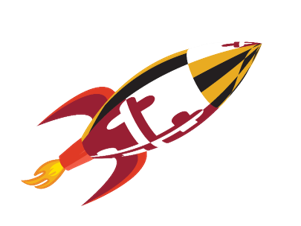 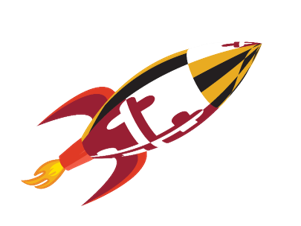 